Se Ouvirdes Hoje a Sua Voz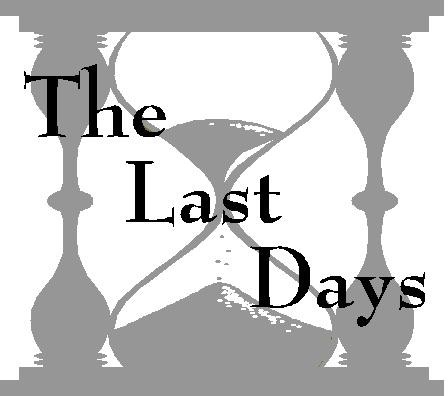                      Lição 33O Espírito de Deus também é chamado do quê?João 14:17 	Sendo assim, o que o Espírito faz?João 16:13 	Sobre isso, o que é prometido especificamente?João 14:26 	Para quem Deus concede o Espírito Santo?Atos 5:32 	O que o Espírito Santo coloca nos nossos corações?Romanos 5:5 	Qual é o fruto do Espírito nas nossas vidas?Gálatas 5:22-23 	Quais duas coisas devemos fazer para receber o dom do Espírito Santo?Atos 2:38 	Quem será salvo?Marcos 16:16 	“Se um homem não nascer da água e do Espírito, ele não pode entrar no reino de Deus”. João 3:5.Como um sinal externo de uma mudança interna, o batismo é um testemunho público de que agora você pertence a Jesus. Sua significância como o sinal do novo nascimento é totalmente discutida em Romanos 6. Lá Paulo fala sobre o poder transformador da graça na vida do crente. O batismo também é o meio de se tornar um membro da igreja (Compare Atos 2:41, 47).Qual palavra, significando “colocado na sepultura”,  é usada para descrever o batismo?Romanos 6:4 	O batismo simboliza a morte e o sepultamento de nossos pecados. Quando um corpo morto é enterrado, ele é mais do que “aspergido” com terra. Pela mesma razão, queremos que os nossos pecados sejam completamente sepultados.A palavra batismo por si só significa imersão. Era usada na indústria têxtil muito antes dos dias de João, o batista. Quando o pano era “batizado” na tintura, não era apenas aspergido, mas completamente emergido nele.Qual palavra no verso 5 significa sepultado?Romanos 6:5 	Porque João estava batizando em Enom?João 3:23 	Se João estivesse aspergindo, ele não teria precisado de muita água.Enquanto Jesus saía da água após Seu batismo, o que Ele viu?Marcos 1:10 	O que deve ser feito a todas as nações antes de elas serem batizadas?Mateus 28:19 	Deus quer que Seu povo seja inteligente sobre Sua verdade. Eles devem ser ensinados “a observar todas as coisas que eu vos tenho mandado”, Ele disse. Mateus 28:20.O batismo significa conversão. A conversão requer a cooperação da vontade. Sob a convicção do Espírito Santo, a pessoa escolhe consagrar sua vida a Deus.  Renuncia os pecados e pelo poder de Deus é nascida novamente para uma nova vida em Cristo.A história do eunuco etíope (Atos 8:26-39) é um relato inspirador de um homem procurando pela verdade. Enquanto ele lê as Escrituras, o Senhor dirigiu Filipe a ele para apresentar o evangelho de Jesus. Convicto de sua necessidade de Cristo, o eunuco pediu para ser batizado. Assim Filipe o batizou em uma porção de água nas proximidades.Atos 19:1-5 diz que algumas pessoas eram batizadas mais de uma vez. Eles tinham sido batizados uma vez na pregação de João, mas ainda não tinham descoberto toda a verdade. Agora, como Paulo compartilhou com eles verdades vitais adicionais, sua experiência Cristã foi tão enriquecida pela nova luz, que eles sentiram a necessidade de serem novamente batizados.Qual é o convite de Deus para aqueles que tinham aceitado Sua verdade?Atos 22:16 	De que maneira Deus fala com Elias?1 Reis 19:12 	Nem todas as vozes podem ser confiadas. Cuidado com as vozes que contradizem as Escrituras. A voz do Espírito para a nossa consciência nunca será diferente dos ensinamentos da Bíblia. Ele fala conosco através da Bíblia. Jesus disse, “...ele não falará de si mesmo, mas tudo o que ele ouvir, isso ele dirá; “...porque receberá do que é meu, e vo-lo mostrará”. João 16:13, 14. O Espírito Santo vem para impressionar com força a palavra de Deus nas nossas mentes. Ele nunca irá nos dirigir de qualquer outra maneira.O que a voz do Senhor diz a nós?Isaías 30:21 	Quando ouvirmos a voz Dele, qual é o nosso dever?Jeremias 26:13 	Por quanto tempo a luz está conosco?João 12:35 	O que sobrevirá sobre nós se não andarmos enquanto temos a luz?João 12:35 	Então quando ouvirmos a voz Dele, o que não devemos fazer?Hebreus 3:7-8 	O que alguns sempre fazem para o Espírito Santo?Atos 7:51 	Assim como fizeram os pais deles, o que eles fazem?Atos 7:53 	O que eventualmente acontece à consciência de uma pessoa que continuamente resiste a voz do Espírito Santo?1 Timóteo 4:2 	Qual advertência Paulo deu?Efésios 4:30 	O Espírito de Deus alguma vez para de trabalhar com os homens?Gênesis 6:3 	Quem entrará no reino dos céus?Mateus 7:21 	“Se sois dispostos e obedientes, comereis o melhor da terra”. Isaías 1:19Jesus é o ator da salvação eterna sobre todo aquele que faz o quê?Hebreus 5:9 	E se soubermos essas coisas?João 13:17 	E se uma pessoa sabe o que é certo, mas não pratica?Tiago 4:17 	O que Jesus disse sobre aqueles que ouviram a verdade?João 15:22 	O que Ele disse sobre aquele a quem muito é dado?Lucas 12:48 	Então é melhor simplesmente evitar ouvir a verdade?Provérbios 28:9 	O que Jesus disse para fazer quando o Espírito falar?Apocalipse 3:22 	Alguma dificuldade ou outra circunstância nos fará se arrepender da nossa decisão em obedecer ao Senhor?Salmos 37:25 	“Combati o bom combate, terminei a minha carreira, guardei a fé. Desde agora, me é estendida uma coroa de justiça, a qual o Senhor, o justo juiz, me dará naquele dia; e não somente a mim, mas também a todos os que amam a sua aparição”. 2 Timóteo 4:7-8.À Luz da Palavra de Deus...□Entendo que o contínuo trabalho do Espírito Santo na minha vida depende da minha obediênciaà Sua palavra.□Escolho comprometer toda minha vida a Jesus, e me posicionar a favor do povo guardador deSeus mandamentos.Comentários adicionais: 	Nome: 	Que Deus Possa Abençoar Você Enquanto Anda na Luz.